Interoffice Memo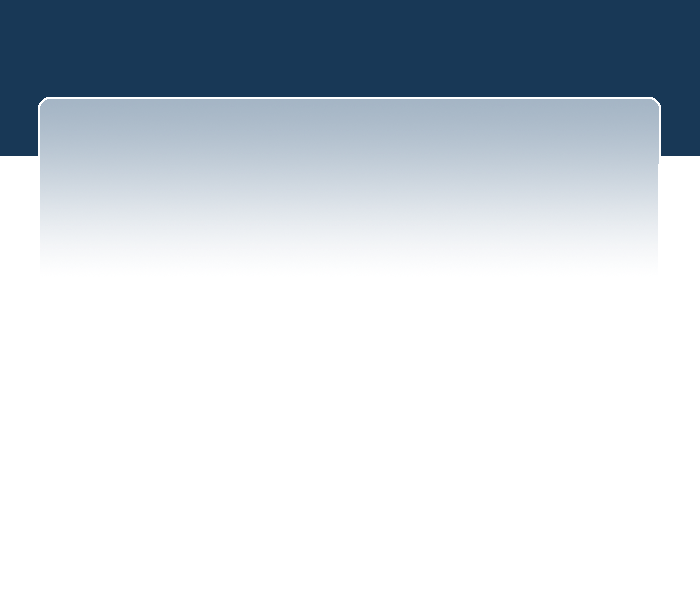 